Auf dieser Seite informieren wir Sie über die zur Nutzung des Online-Konferenz-Systems BigBlueButton erforderliche Verarbeitung von personenbezogenen Daten.Wer ist verantwortlich für die Verarbeitung meiner Daten?Verantwortlich ist die Datenverarbeitung beauftragende Schule: [Kontaktdaten Schule, Schulleitung] An wen kann ich mich wenden, wenn ich Fragen zum Datenschutz habe?Fragen zum Datenschutz können Sie an den behördlich bestellten schulischen Datenschutzbeauftragten stellen: [Kontaktdaten schulischer Datenschutzbeauftragter, z.B. Name und E-Mail]Zu welchem Zweck sollen meine Daten verarbeitet werden?Die Verarbeitung ist erforderlich zur Nutzung von BigBlueButton (im Folgenden BBB), einer DSGVO-konform bereitgestellten Online-Konferenz-Plattform, zur Durchführung von Online-Unterrichtseinheiten in der Lerngruppe bzw. zur individuellen Betreuung und Beratung von Kleingruppen oder einzelnen Schülern durch eine Lehrkraft.Auf welcher Rechtsgrundlage erfolgt die Verarbeitung?Die Verarbeitung erfolgt auf der Grundlage Ihrer Einwilligung.Welche personenbezogenen Daten werden bei Teilnahme an einer BBB-Online-Konferenz verarbeitet?Bei der Teilnahme an einer BBB-Online-Konferenz ohne ein persönliches Nutzerkonto werden lediglich Metadaten zur Konferenz verarbeitet: Thema, Beschreibung (optional), IP-Nummer des Teilnehmers und Informationen zum genutzten Endgerät. Bei Nutzung des IM-Chats in BBB sind die Chat-Inhalte Gegenstand der Verarbeitung. Bei Bestehen eines persönlichen schulischen Nutzerkontos auf der BBB-Instanz werden außerdem folgende Daten verarbeitet: Vorname, Nachname, E-Mail-Adresse, Passwort. Eine Speicherung von Online-Konferenzen und IM-Chats durch die Schule/die MB-Dienststelle erfolgt nicht.Wer hat Zugriff auf meine personenbezogenen Daten?Die Schule/MB-Dienststelle hat Zugriff auf die für Lehrkräfte erstellten Nutzerkonten. Alle Teilnehmer einer Online-Konferenz haben während der Konferenz Zugriff im Sinne von Sehen, Hören und Lesen auf Inhalte der Online-Konferenz und IM-Chats. Der Anbieter hat Zugriff auf die verarbeiteten Daten im Rahmen der Auftragsdatenverarbeitung und auf Weisung der Schulleitung/MB-Dienststelle.An wen werden meine Daten übermittelt?Die von der Schule – direkt oder vermittelt über die MB-Dienststelle – mit der Installation beauftragte Firma, welche die BBB-Online-Konferenz-Plattform betreibt, verarbeitet die personenbezogenen Daten Ihres Kindes im Rahmen des vertraglich von der Schule bzw. der MB-Dienststelle erteilten Auftrags. D.h. sie darf diese nur entsprechend den erteilten Weisungen, zum festgelegten Zweck und nicht für eigene Zwecke nutzen, also weder für Werbung noch zur Weitergabe an Dritte.Wie lange werden meine Daten gespeichert?Die Schule/MB-Dienststelle speichert keine personenbezogenen Daten im Zusammenhang mit der Nutzung von BBB. Videokonferenzen und IM-Chats werden nicht aufgezeichnet und weder durch die Schule/MB-Dienststelle noch durch den Anbieter gespeichert. Die Inhalte von IM-Chats werden gelöscht, sobald ein Konferenzraum geschlossen wird.Sehr geehrte Kolleginnen und Kollegen, auch in Zeiten der Schulschließung legen wir Wert auf den persönlichen Kontakt zu unseren Schülerinnen und Schülern. Dazu möchten wir eine Online-Konferenz-Plattform nutzen, um zumindest punktuell Sitzungen innerhalb der Lerngruppen unter Leitung einer Lehrkraft abzuhalten und für Schülerinnen und Schüler Beratung und Unterstützung durch Lehrkräfte in Kleingruppen und im Vier-Augen-Gespräch zu ermöglichen. Im Kollegium kann die Plattform auch zur Durchführung von Konferenzen und Teamsitzungen eingesetzt werden, um die persönliche Anwesenheit in der Schule zu reduzieren. Nutzen werden wir dazu das Online-Konferenz-System BigBlueButton, eine Open-Source-Software, die zur Einrichtung einer DSGVO-konformen Plattform in unserem Auftrag auf eigens zu diesem Zweck angemieteten Servern installiert wird. Sie kann über Computer, Smartphone und Tablet genutzt werden.Die Teilnahme an einer Online-Konferenz erfordert kein eigenes Nutzerkonto. Schüler können bei einer Online-Konferenz einen eigenen Nutzernamen wählen. Es werden Schulkonten eingerichtet, welche von Lehrkräften genutzt werden können, um die Online-Konferenzen durchzuführen. Alle Inhalte der Online-Konferenzen und begleitenden Chats bleiben im Kreis der Teilnehmer. Es erfolgt keine Aufzeichnung oder Speicherung durch die Schule/MB-Dienststelle oder den Anbieter. Schülerinnen und Schüler sind gehalten, bei einer Videokonferenz darauf zu achten, dass die Privatsphäre ihrer Familienmitglieder gewahrt bleibt. Bei Verstößen gegen diese Regel behält die Schule sich vor, Ihr Kind von Online-Konferenzen auszuschließen bzw. die Teilnahme auf die Audiofunktion zu beschränken.Hierzu möchten wir im Folgenden Ihre Einwilligung einholen.	_____________________________									(Schulleiterin / Schulleiter)    [Name, Vorname der Lehrkraft]Teilnahme an BigBlueButton-Videokonferenzen ohne NutzerkontoIch bin mit der Teilnahme an BBB-Online-Konferenzen von privaten Endgeräten aus, wie oben beschrieben, einverstanden:Bitte ankreuzen: JA                                        NEIN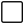 Die Einwilligung ist freiwillig. Aus der Nichterteilung oder dem Widerruf der Einwilligung entstehen keine Nachteile. Die Teilnahme ist freiwillig. Im Falle einer Nichteinwilligung müssen andere Kommunikationswege für die Betreuung der Schüler genutzt werden.Diese Einwilligung kann für die Zukunft jederzeit widerrufen werden. Im Falle des Widerrufs werden Sie nicht an Videokonferenzen teilnehmen. Soweit die Einwilligung nicht widerrufen wird, gilt sie zunächst für die Dauer der Schulschließung.Gegenüber der Schule besteht ein Recht auf Auskunft über Ihre personenbezogenen Daten, ferner haben Sie ein Recht auf Berichtigung, Löschung oder Einschränkung, ein Widerspruchsrecht gegen die Verarbeitung und ein Recht auf Datenübertragbarkeit. Zudem steht Ihnen ein Beschwerderecht bei der Datenschutzaufsichtsbehörde, der Landesbeauftragten für den Datenschutz und die Informationsfreiheit Bayern zu.  [Ort, Datum]                                       [Unterschrift der Lehrkraft]